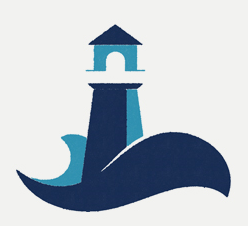 LIFE WORK TRANSITION PROGRAMSt. Johns County School DistrictOur Mission Statement:“Dedicated to transitioning young adults with disabilities into successful employment through individualized vocational opportunities, student centered planning, and community involvement.”Staff Teacher – Adam Ringwood					Adam.ringwood@stjohns.k12.fl.usTeacher – Laura Fort						Laura.Fort@stjohns.k12.fl.us Employment Specialist/Job Coach – Ami Brennan		Ann-Marie.Brennan@stjohns.k12.fl.usEmployment Specialist/Job Coach – Anthony Major	Anthony.Major@stjohns.k12.fl.usEmployment Specialist/Job Coach – Brandi Gilbert 	Brandi.Gilbert@stjohns.k12.fl.usEmployment Specialist/Job Coach – Tracy Munoz 		Tracy.Munoz@stjohns.k12.fl.us About Our ProgramThe Life Work transition program is an outcome driven postsecondary option designed for 18-22 year old students with cognitive disabilities in The St. Johns County School District.  These students have graduated from high school with a standard or special diploma but still need additional supports and training to develop the skills required for successful employment, social skills, and independent living.  Our focus is to provide our students the opportunity to explore employment through a variety of nonpaid work experiences in our community while combining classroom learning.   Our staff will assist these students in discovering individual goals, needs, and specific skillsets in order to help them find meaningful and gainful employment.  What our Business Partners are Saying“The program is a huge benefit to me.  They come in and once they get started, they really take off!  They keep me from running around like a chicken with its head cut off.”  - Terry, Flagler Hospital Kitchen Manager“These kids are amazing!  They work so hard and do a great job every time!  We really love having them here.”-Sue, Council on Aging, Kitchen Manager“For us at Borrillos, it has been a rewarding experience to be able to provide a comfortable work place for the CBI kids to learn new skills that they can take with them in to their future jobs. Our two and sometimes three kids, came to the job, in a very professional manner, keen to do their tasks well and with focus. It is a rewarding experience for us and the kids, to know to that they feel good about their job accomplishments, and in turn, our staff feel good about being able to contribute to make this possible. It is a mutually gratifying experience that is necessary as we strengthen the core values of 'importance' in our community.”	     - Gerry and Delia O’Hare, Borrillos Pizza & SubsCurrent and Previous Business Partners:The Conch House Flagler HospitalCouncil on AgingDog Rose Brewing Co. PublixBealls OutletCaddy Shack RestaurantCasa Monica HotelBorrillos Pizza and SubsRhythm and Ribs, Celtic, and Seafood FestivalsOld City House Restaurant and InnAmerican LegionJob Skills Students Have PerformedWashing dishes Change and empty trashFood prep (slicing, portioning, pre-cooking)Mopping and sweepingRolling SilverwareServing Food/drinksClean and bus tablesBreak down boxes for trashWipe down carts for food delivery/chairs/countersChange and empty recycling containersClean Storage room Collect trays in cafeteriaPrepare lunch traysMerchandising (check and correct sizes, organize racks)Organize hangers in backroom DustingChange displays Restock inventoryTag and prepare merchandiseSqueegeeing windowsRakingFiling and shreddingLight office workEvent Set up (Setting up and dressing tables, moving and setting chairs, floorplan set up) Bagging groceriesCollecting grocery cartsAssisting customers with bringing groceries to their carBlocking/straightening store shelvesRestocking produce and Cleaning produce shelveRestocking “go back” itemsProgram RequirementsStudents must:Have met all requirements for graduationBe a current client of become a client of Vocational RehabilitationHave no behavioral issuesHave consistent attendanceHave the desire to learn job skills through unpaid work experiences and hands on training